О списке кандидатов в депутаты Совета депутатов  Большесейского сельсовета Таштыпского района Республики Хакасия выдвинутом  Таштыпским местным отделением Хакасского регионального отделения Всероссийской политической партии «ЕДИНАЯ РОССИЯ» по трехмандатному избирательному округу № 2Рассмотрев документы, представленные в территориальную  избирательную комиссию Таштыпского района для заверения списка кандидатов в депутаты Совета депутатов  Большесейского сельсовета Таштыпского района Республики Хакасия, выдвинутом  Таштыпским местным отделением Хакасского регионального отделения Всероссийской политической партии «ЕДИНАЯ РОССИЯ» по трехмандатному избирательному округу № 2, в соответствии с пунктами 141-144 статьи 35 Федерального Закона «Об основных гарантиях избирательных прав и права на участие в референдуме граждан Российской Федерации», статьями 22, 24 Закона Республики Хакасия «О выборах Глав муниципальных образований и депутатов представительных органов муниципальных образований в Республике Хакасия» территориальная избирательная комиссия Таштыпского района постановляет:	  	1. Заверить список кандидатов в депутаты Совета депутатов   Большесейского  сельсовета Таштыпского района Республики Хакасия, выдвинутого Таштыпским местным отделением Хакасского регионального отделения Всероссийской политической партии «ЕДИНАЯ РОССИЯ» по трехмандатному избирательному округу № 2 (прилагается).     2. Выдать уполномоченному представителю указанного избирательного объединения настоящее постановление с копией заверенного списка кандидатов в депутаты Совета депутатов  Большесейского сельсовета Таштыпского района Республики Хакасия, выдвинутого Таштыпским местным отделением Хакасского регионального отделения Всероссийской политической партии «ЕДИНАЯ РОССИЯ» по трехмандатному избирательному округу № 2.3. Направить настоящее постановление в Избирательную комиссию Республики Хакасия. 	4. Настоящее постановление разместить на сайте Администрации Таштыпского района в разделе «Территориальная избирательная комиссия Таштыпского района».СПИСОК кандидатов в депутаты в депутаты Совета депутатов  Большесейского сельсовета Таштыпского района Республики Хакасия, выдвинутого Таштыпским местным отделением Хакасским региональным отделением Всероссийской политической партии «ЕДИНАЯ РОССИЯ» по трехмандатному избирательному округу № 21. Трехмандатный избирательный округ № 2. Пидюрова Анна Георгиевна, дата рождения 07.05.1993, место рождения: село Малая Сея Таштыпского района Республики Хакасия, адрес места жительства: Республика Хакасия, Таштыпский район, деревня Малая Сея. 2. Трехмандатный избирательный округ № 2. Федянина Анна Геннадьевна, дата рождения 15.03.1986, место рождения: село Большая Сея, Таштыпского района, Республики Хакасия, адрес места жительства: Республика Хакасия, Таштыпский район, деревня Малая Сея. 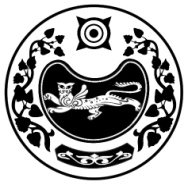 РЕСПУБЛИКА ХАКАСИЯТЕРРИТОРИАЛЬНАЯ 
ИЗБИРАТЕЛЬНАЯ  КОМИССИЯТАШТЫПСКОГО РАЙОНАХАКАС РЕСПУБЛИКАНЫAТАШТЫП АЙМАOЫНЫAОРЫНДАOЫNFБЫO КОМИССИЯЗЫХАКАС РЕСПУБЛИКАНЫAТАШТЫП АЙМАOЫНЫAОРЫНДАOЫNFБЫO КОМИССИЯЗЫПОСТАНОВЛЕНИЕПОСТАНОВЛЕНИЕПОСТАНОВЛЕНИЕ5 сентября 2020 года№ 219/1220-4                                                                  с. Таштып                                                                  с. Таштып                                                                  с. ТаштыпПредседатель комиссии   Т.В. Мальцева Секретарь комиссии Л.Р. ПоповаСписокзаверен территориальной избирательной комиссией Таштыпского района Республики Хакасия 5 сентября  2020 года  (постановление № 219/1220-4)